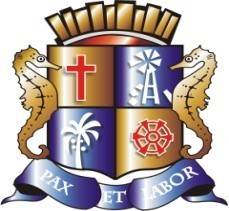 Prefeitura Municipal de AracajuSecretaria Municipal de Desenvolvimento Econômico e Inovaçao - SEMDE FUNDAT – Fundação Municipal de Formação para o TrabalhoRELAÇAO DE EFETIVOS CEDIDOSAracaju, Fevereiro 2024Rua João Pessoa, 127 - Centro Aracaju/Sergipe CEP: 49010-130 TEL. (79) 3179-1331 E-mail: trabalho@aracaju.se.gov.br	site: www.aracaju.se.gov.br/fundatNºCOLABORADORCPFCARGOFUNÇÃOORIGEM1EDILZA MARIA SILVA SOUZA440.164.335-68Agente AdministrativoApoio Adm.SEMFAS2ELISA MARIA ROSA MARTINS371.231.225-34Aux. TécnicoApoio Adm.SEPLOG3HALIME SANTANA DE OLIVEIRA127.380.425-20Agente AdministrativoTelefonistaSEPLOG4MARIA DE LOURDES OLIVEIRA FELIZARDO267.492.115-34Técnica em Economia DomésticaPlanejamento Adm.SEPLOG5MARINHO BARBOSA DO NASCIMENTO388.116.425-15Auxiliar de Apoio AdministrativoApoio Adm.SEPLOG6ROSÁLIA DE JESUS345.597.525-91Auxiliar de Apoio AdministrativoApoio Adm.SEMED7VÍRGINIA SANTOS DO AMOR DIVINO358.327.465-20Fiscal de HigieneApoio Adm.SEPLOG